МКОУ «Чабанмахинская СОШ»Отчет по целевой программе «Профилактика безнадзорности и правонарушений среди учащихся в Республике Дагестан» за IV квартал 2017 годаВ целях реализации целевой программы «Профилактика безнадзорности и правонарушений среди учащихся в Республике Дагестан» по Чабанмахинской средней общеобразовательной школе были проведены следующие мероприятия:  Основная цель работы школы по профилактике безнадзорности и правонарушений среди учащихся - повышение уровня воспитательно-профилактической работы с подростками  и привлечение самих обучающихся к укреплению правопорядка в школе.Задачи:Обеспечение  социальной защиты прав несовершеннолетнихРазвитие системы организации досуга и отдыха подростковПропаганда здорового образа жизниКоординация предупредительно-профилактической деятельности всех подразделений и организаторов воспитательных мероприятий, укрепление взаимодействия с заинтересованными ведомствами.20.11.2017 г. с приглашением инспектора ПДН Хайбулаева Магомеда был проведен урок-лекция с учащимися 7-11 классов на тему «Преступление и наказание», целью которого была показать и рассказать учащимся о преступлениях, за которые они должны нести ответственность. 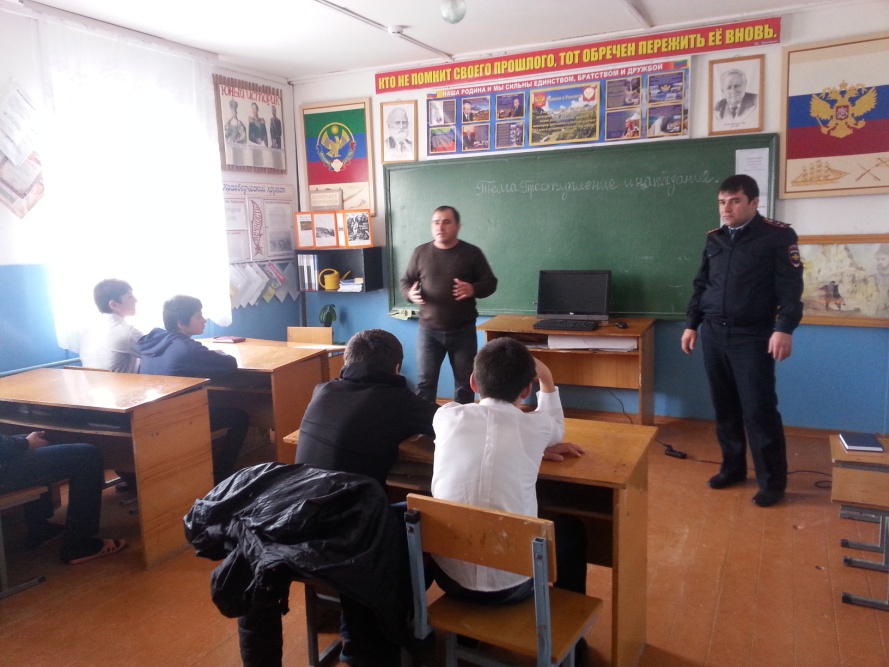 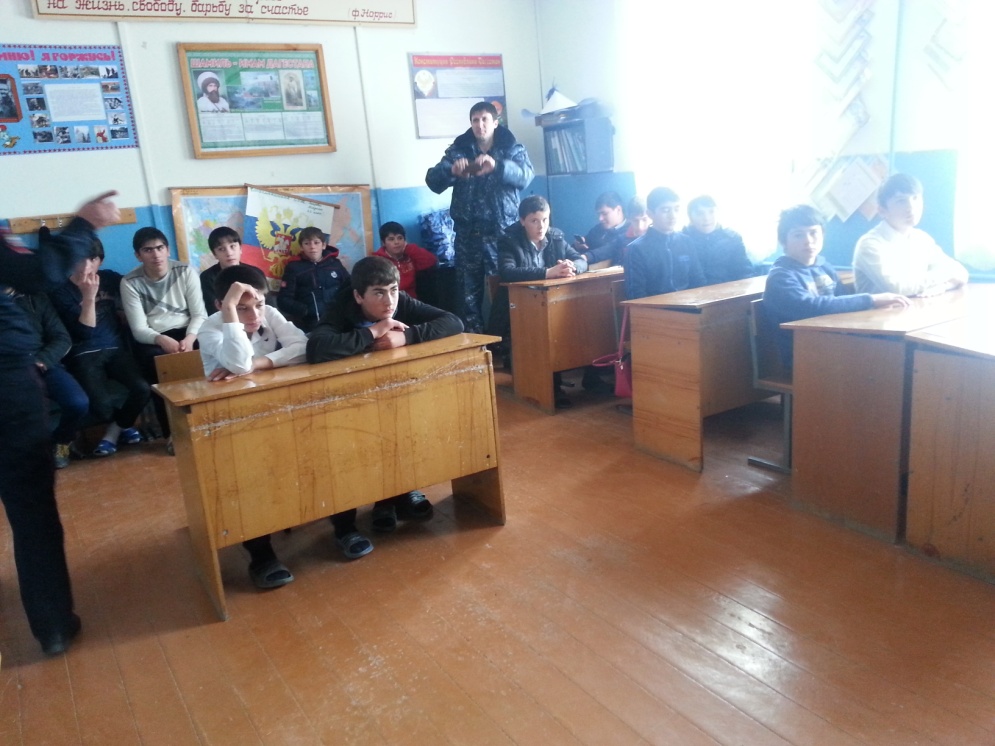 №МероприятияДатаКлассКоличество детей, принявших участие ОтветственныеПриглашенные1Классные часы, беседы, лекции по профилактике правонарушений13.10.17.-15.10.17.5-1185Социолог Биймурзаева Н.Н.Классные руководители 5-11 классов 2Беседа с учащимися  7 -8 классов "Преступление и наказание"20.11.17.7-829Учитель ОБЖ Джамалутдинов А.Д. Инспектор ПДН Хайбулаев М.Г. 